University of Leeds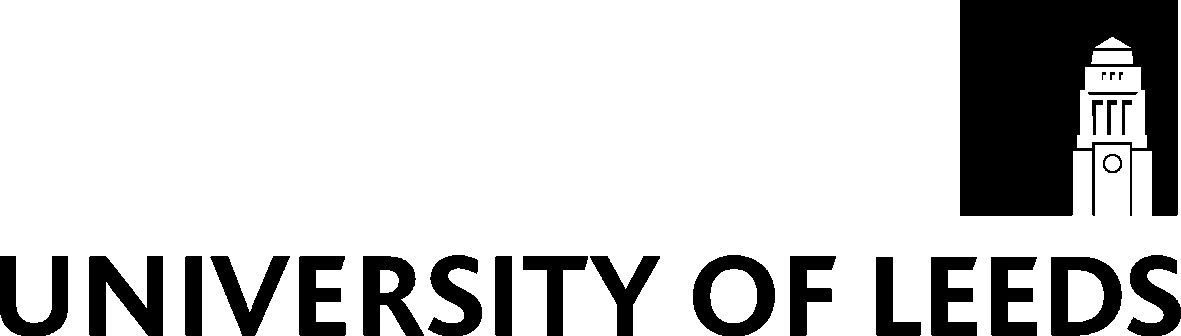 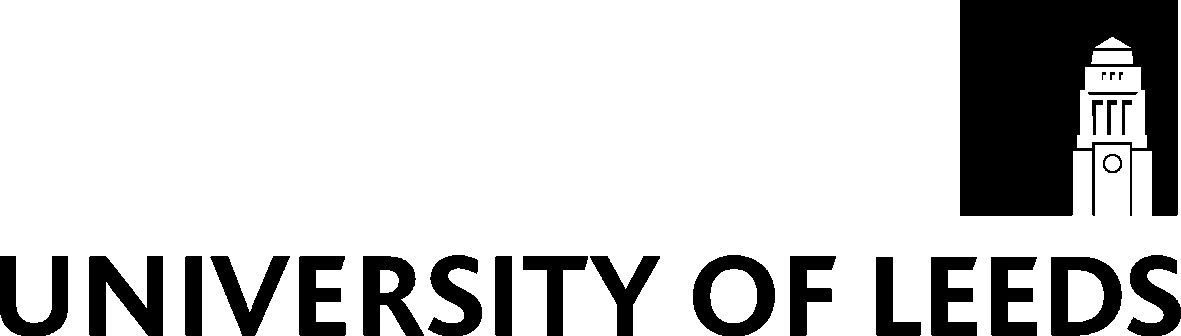 FinanceLeeds	 		LS2 9JTTRAVEL AND SUBSISTENCE EXPENSES FORM - UK CLAIMS ONLY(Overseas travel to be claimed on the separate form - OSTS prefix)Please refer to the University’s financial policies and guidelines for clarification www.leeds.ac.uk/finance/policies/expensesYOUR NAME					LIDA, Level 11 Worsley,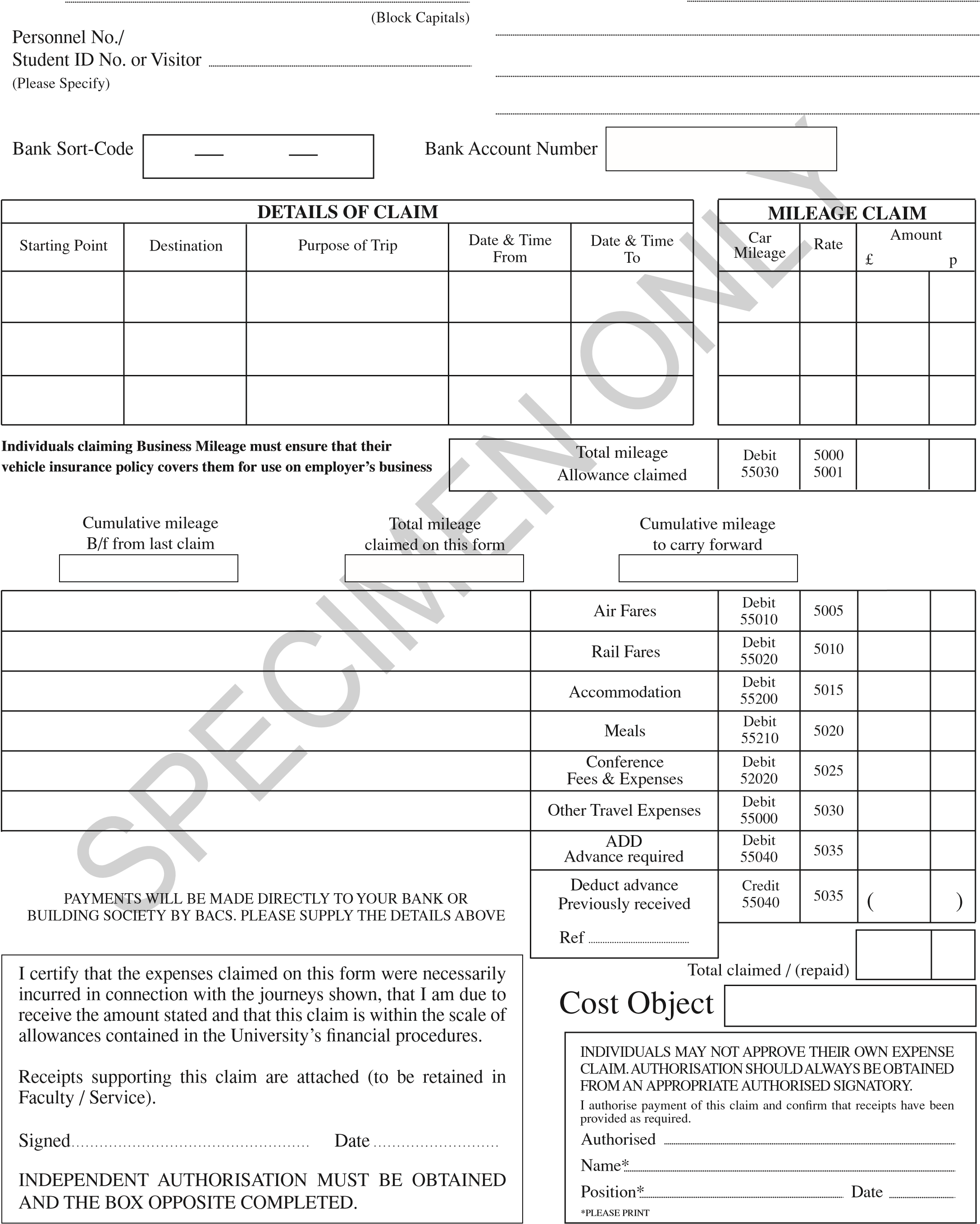 			12345					University of Leeds, Clarendon Way, LS2 9NL		12	    34		56				123456Leeds	Liverpool	Data conference	1/9/19		2/9/19		x	               																										x																	Open return from Leeds- Liverpool		19	60Hotel X one night				80	0x 																420       60						                                                                         Leave blank		Your signature				x/x/x                                                       Leave blank